ChaseDreamGMAT數學寂靜整理（原始稿）（2020/11/07起）
整理菌：qv0518
最新版本連結：https://forum.chasedream.com/thread-1373364-1-1.html2020/11/07起寂靜整理匯總【原始寂靜匯總】2020/11/07起原始寂靜匯總 by Cinderella灰
https://forum.chasedream.com/thread-1373353-1-1.html【數學】2020/11/07起數學(MATH)寂靜整理 by qv0518
https://forum.chasedream.com/thread-1373364-1-1.html【閱讀+邏輯】2020/11/07起閱讀(RC)+邏輯(CR)寂靜整理by ESSENTIALS
https://forum.chasedream.com/thread-1373355-1-1.html【作文】2020/11/07起作文(AW)寂靜整理 by qv0518
https://forum.chasedream.com/thread-1373365-1-1.html重要技巧：文檔內搜索日期，比如“11/07”，查看全部當日更新，包括新增及之前題目補充；構築連結直通寂靜原帖。更新日誌：11/08	09:15，更新到15題，感謝Cynthiiaaa！11/08	09:10，更新到14題，感謝lunashiwo，yaxin711，風與樹林！11/07	換褲日（換褲時間統計）No.題目構築備註日期1PS：mary（名字不記得）7月貸款了8000刀，如果在最後一天沒還清全部的話就會罰剩餘沒還部分1%的利息。7月份她只還了250刀，8月份她還了一樣的數字，問8月底貸款餘額。好像是這樣的。數字和名字都記得模模糊糊，大概意思是這個，不大確定，總之是道簡單的計算題lunashiwo11/082PS：一個邊長為4x的正方形，裡邊有散開分佈的5個邊長為x的小正方形（五個小正方形打了陰影）問陰影部分和非陰影部分面積的比值？（但是數字應該沒錯…）lunashiwo11/083DS：有500個溫度數值，其中小於153.6這個值的占了76%…記不起來了，問的是100這個值大於還是小於median？條件1：在大於100的數值中，60%都大於153.6條件2：在小於100的數值中，40%都小於153.6構築答案：這題不確定是不是這樣，說錯見諒…歡迎補充…lunashiwo11/084PS：s特殊符號t=t特殊符號s，st≠0，問以下三個哪個must be true？  I. s特殊符號t=不記得了 II. s特殊符號t=（s-t）（t-s）III. s特殊符號t=t/s+s/t構築：這題很簡單…lunashiwo11/08【4-補充】PS：ab不等於0，當ab同向時，a@b=ab，當ab異向時，a@b=a/b，針對st以下哪些成立？  I. S@1=S II. S@S=1III. S@t=t@s（選項I，II不是很確定）Yaxin71111/085DS：一家人出去旅遊，從週一到週五，媽媽只記錄了3/4的visits，一共有30張照片，每張照片一個景點吧，應該是album（不重要）。第二天去的景點比第一天多4。最後3天加起來的景點總數是第一天加第二天的3倍。問第一天去了幾個地方？構築：這題應該是DS題，具體選項條件我記錄儀模糊了，就全部寫在上面了。lunashiwo11/086DS：如圖，三角形的兩邊分別平行於X軸和y軸，問能否知道M的橫坐標和N的縱坐標？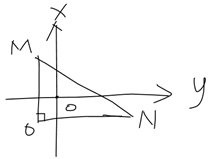 條件1：O的座標為（-1，-1）條件2：M的縱坐標為3，N的橫坐標為4  （3和4是大概數字，具體不記得了）Yaxin71111/087PS：有一批白色和藍色的什麼物品（好像是鉛筆之類的，忘記有沒有給總數量了），60%是好的，40%是次品。其中白色的是有75%是好的，25%是次品，藍色的又238個，問藍色的次品率是多少？選項中4個都是小於40%的，一個是46% （因為我選的是46%，所以其他的沒仔細看，前面算了半天沒算出來，後來看條件好像因為總體是40%，而白色的是25%，那麼藍色的必定大於40%，所以就選了46%，不知道對不對，如果有其他狗主看到可以幫忙補充完整）Yaxin71111/088DS：PB1=a，B1B2=a+1，B2B3=a+2 三條線互相平行，A1B1=x，A2B2=y， A3B3=z，題目問是否能得出z是多少。（兩個條件有點忘記了，求補充）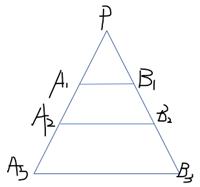 Yaxin71111/089DS：一個公司在週一運了一批貨物回來，包括9 cargo，每cargo又包括X layer，每layer包括70 boxes（這個數不太確定），每box包括10個，問這批貨一共有多少？條件1：總數大於7500條件2：總數小於8000構築答案：我最後算的好像是6300x，所以選了B，只能是1層，不知道有沒有算錯數Yaxin71111/0810DS：這題忘記題目問的是什麼了，只記得兩個條件條件1：√n²是偶數條件2：√n³是偶數Yaxin71111/0811PS：n,n-p,n+p都是素數，問n有幾個值？選項有0~4風與樹林Q5011/0812DS：圓心（h，k）過點（h，0），問k？條件1：h=4，且過點（6，13）條件2：過點（6，13）（2，13）風與樹林Q5011/0813PS：價格是成本的1.5倍，有個discount，現價格增加20%，discount不變，利潤增加了100%，問discount是多少？風與樹林Q5011/0814DS：x,y為整數，|x|>|y|，is x positive？條件1：xy>0條件2：|x|-|y|=|x-y|風與樹林Q5011/0815DS： DE=6，BC相切圓，問是否可求長方形ABCD周長多少？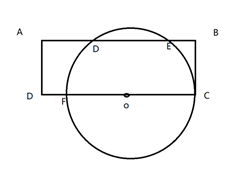 條件1：AD=x (忘了是多少）條件2：DF=y (忘了是多少）Cynthiiaaa11/08